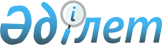 О внесении изменений в приказ Руководителя Администрации Президента Республики Казахстан от 24 декабря 2019 года № 19-01-38.48 "Об утверждении перечня показателей индекса общестранового прогресса и перечня ключевых показателей результативности оцениваемых государственных органов"Приказ Руководителя Администрации Президента Республики Казахстан от 16 сентября 2022 года № 22-01-38.24
      В соответствии с пунктом 67 Системы ежегодной оценки эффективности деятельности центральных государственных и местных исполнительных органов областей, городов республиканского значения, столицы, утвержденной Указом Президента Республики Казахстан от 19 марта 2010 года № 954, ПРИКАЗЫВАЮ:         
      1. Внести в приказ Руководителя Администрации Президента Республики Казахстан от 24 декабря 2019 года № 19-01-38.48 "Об утверждении перечня показателей индекса общестранового прогресса и перечня ключевых показателей результативности оцениваемых государственных органов" следующие изменения: 
      Перечень ключевых показателей результативности оцениваемых государственных органов, утвержденный вышеназванным приказом, изложить в новой редакции согласно приложению к настоящему приказу.
      2. Настоящий приказ довести до сведения руководителей центральных государственных и местных исполнительных органов.
      3. Контроль за исполнением настоящего приказа возложить на первого заместителя Руководителя Администрации Президента Республики Казахстан Сулейменова Т. М.
      4. Настоящий приказ вступает в силу со дня его подписания. ПЕРЕЧЕНЬ   
 ключевых показателей результативности оцениваемых государственных органов   
					© 2012. РГП на ПХВ «Институт законодательства и правовой информации Республики Казахстан» Министерства юстиции Республики Казахстан
				
      М. Нуртлеу   
ПРИЛОЖЕНИЕ
к приказу Руководителя
Администрации Президента
Республики Казахстан
от      года №    УТВЕРЖДЕН
приказом Руководителя
Администрации Президента
Республики Казахстан
от 24 декабря 2019 года
№ 19-01-38.48 
№
№
Показатель
Единица измерения
Источник информации
Коэффициент влияния государственного органа на достижение показателя (К)
Государственные органы, ответственные за совместное достижение показателя
I. Ключевые показатели результативности деятельности центральных государственных органов

Агентство Республики Казахстан по делам государственной службы

1. 
1. 
Чистая сменяемость 
Чистая сменяемость 
%
административные данные АДГС 
0,5
–
2. 
2. 
Соблюдение принципа меритократии
Соблюдение принципа меритократии
%
административные данные АДГС 
0,5
–
3. 
3. 
Удовлетворенность населения качеством оказания государственных услуг 
Удовлетворенность населения качеством оказания государственных услуг 
%
административные данные АДГС 
0,5
–
4. 
4. 
Доля восстановленных прав услугополучателей по итогам выявленных в ходе проверок нарушений по обращениям
Доля восстановленных прав услугополучателей по итогам выявленных в ходе проверок нарушений по обращениям
%
административные данные АДГС 
1
–
5. 
5. 
Доля исполненных рекомендаций советов по этике (с учетом рекомендаций о наложенных взысканиях, за исключением переходящих на следующий год)
Доля исполненных рекомендаций советов по этике (с учетом рекомендаций о наложенных взысканиях, за исключением переходящих на следующий год)
%
административные данные АДГС 
1
–
6. 
6. 
Доля государственных служащих, удовлетворенных качеством обучения в Академии государственного управления при Президенте Республики Казахстан
Доля государственных служащих, удовлетворенных качеством обучения в Академии государственного управления при Президенте Республики Казахстан
%
административные данные АДГС 
1
–
7. 
7. 
Доля удовлетворенности государственных органов качеством профессиональной подготовки выпускников Академии государственного управления при Президенте Республики Казахстан
Доля удовлетворенности государственных органов качеством профессиональной подготовки выпускников Академии государственного управления при Президенте Республики Казахстан
%
административные данные АДГС 
1
–
8. 
8. 
Показатель переработки государственных служащих 
Показатель переработки государственных служащих 
часы
административные данные АДГС 
0,5
–
9. 
9. 
Ротация государственных служащих
Ротация государственных служащих
%
административные данные АДГС 
1
–
Национальный Банк Республики Казахстан

10. 
1. 
Инфляция 
Инфляция 
% 
БНС АСПР 
0,5
МИО
11. 
2. 
Валовые международные резервы
Валовые международные резервы
в месяцах импорта товаров и услуг
административные данные НБ
1
–
12. 
3. 
Безналичные платежи населения
Безналичные платежи населения
% к общему объему розничной торговли
административные данные НБ
1
–
13. 
4. 
Реальная доходность пенсионных активов
Реальная доходность пенсионных активов
%
административные данные НБ
1
–
14. 
5. 
Инфляционные ожидания
Инфляционные ожидания
%
соцопрос (ведомственные данные НБ)
1
–
Министерство информации и общественного развития Республики Казахстан

15. 
1. 
Учет мнений населения и подотчетность государственных органов
Учет мнений населения и подотчетность государственных органов
место в рейтинге
Всемирный Банк Governance Matters
0,5
–
16. 
2. 
Общий коэффициент разводимости на 1000 человек
Общий коэффициент разводимости на 1000 человек
коэффициент
БНС АСПР 
0,5
–
17. 
3. 
Доля NEET (не работают и не учатся) от общего числа молодежи в возрасте 15-28 лет
Доля NEET (не работают и не учатся) от общего числа молодежи в возрасте 15-28 лет
%
БНС АСПР 
0,5
МТСЗН
18. 
4. 
Количество совершивших суицид и попытки суицида среди несовершеннолетних (до 18 лет) 
Количество совершивших суицид и попытки суицида среди несовершеннолетних (до 18 лет) 
чел.
КПСиСУ ГП
0,5
МП,
МИО
19. 
5. 
Уровень удовлетворенности населения взаимодействием государства с институтами гражданского общества
Уровень удовлетворенности населения взаимодействием государства с институтами гражданского общества
%
соцопрос
1
–
20. 
6. 
Уровень удовлетворенности населения государственной политикой в межэтнической и религиозной сферах
Уровень удовлетворенности населения государственной политикой в межэтнической и религиозной сферах
%
соцопрос
1
–
21. 
7. 
Уровень удовлетворенности населения государственной коммуникативной политикой
Уровень удовлетворенности населения государственной коммуникативной политикой
%
соцопрос
1
МИО
22. 
8. 
Уровень удовлетворенности населения качеством отечественного контента на телевидении
Уровень удовлетворенности населения качеством отечественного контента на телевидении
%
соцопрос
1
–
23. 
9. 
Уровень удовлетворенности населения реализуемой политикой, обусловливающий чувство гордости за свою страну (историческое наследие, развитие культуры, достижения в спорте, желание защищать родину, содействовать ее процветанию и др.)
Уровень удовлетворенности населения реализуемой политикой, обусловливающий чувство гордости за свою страну (историческое наследие, развитие культуры, достижения в спорте, желание защищать родину, содействовать ее процветанию и др.)
%
соцопрос
0,5
МКС, МИО
Министерство сельского хозяйства Республики Казахстан

24. 
1. 
Глобальный индекс продовольственной безопасности (Global Food Security Index)
Глобальный индекс продовольственной безопасности (Global Food Security Index)
место в рейтинге
Economist Intelligence Unit 
1
–
25. 
2. 
Инвестиции в основной капитал в сельском, лесном и рыбном хозяйстве
Инвестиции в основной капитал в сельском, лесном и рыбном хозяйстве
% реального роста к уровню 2016 г.
БНС АСПР 
1
–
26. 
3. 
Доля денежных расходов домашних хозяйств на продовольственные товары
Доля денежных расходов домашних хозяйств на продовольственные товары
% от денежных расходов
БНС АСПР 
0,5
МНЭ,
МИО
27. 
4. 
ИФО валовой продукции (услуг) сельского хозяйства
ИФО валовой продукции (услуг) сельского хозяйства
%
БНС АСПР 
1
–
28. 
5. 
Объем экспорта продуктов животного и растительного происхождения, готовых продовольственных товаров
Объем экспорта продуктов животного и растительного происхождения, готовых продовольственных товаров
 млрд долл. США
БНС АСПР 
1
–
29. 
6. 
Индекс цен на продовольственные товары 
Индекс цен на продовольственные товары 
%
БНС АСПР 
0,5
МИО
30. 
7. 
Орошаемая убранная площадь основных сельскохозяйственных культур
Орошаемая убранная площадь основных сельскохозяйственных культур
га
БНС АСПР 
1
–
31. 
8. 
Рост производительности труда в отрасли в сельском, лесном и рыбном хозяйстве
Рост производительности труда в отрасли в сельском, лесном и рыбном хозяйстве
% реального прироста 
к уровню 
2016 г.
БНС АСПР 
1
–
32. 
9. 
Валовый приток прямых инвестиций в сельское, лесное и рыбное хозяйство от иностранных прямых инвесторов
Валовый приток прямых инвестиций в сельское, лесное и рыбное хозяйство от иностранных прямых инвесторов
млн долл. США
административ-ные данные НБ 
1
–
33. 
10. 
Доля ненаблюдаемой (теневой) экономики в сельском, лесном и рыбном хозяйстве
Доля ненаблюдаемой (теневой) экономики в сельском, лесном и рыбном хозяйстве
% в ВВП
административ-ные данные МФ
1
–
34. 
11. 
Уровень удовлетворенности качеством и безопасностью отечественных продуктов питания
Уровень удовлетворенности качеством и безопасностью отечественных продуктов питания
%
соцопрос
0,5
МЗ, МТИ
35. 
12. 
ВДС несырьевого сектора экономики (переработанная сельскохозяйственная продукция)
ВДС несырьевого сектора экономики (переработанная сельскохозяйственная продукция)
трлн тенге
БНС АСПР 
1
–
36. 
13. 
ВДС обрабатывающей промышленности (агропромышленный комплекс)
ВДС обрабатывающей промышленности (агропромышленный комплекс)
трлн тенге
БНС АСПР 
1
–
Министерство юстиции Республики Казахстан

37. 
1. 
Защита интеллектуальной собственности 
Защита интеллектуальной собственности 
место в рейтинге
ГИК ВЭФ
1
–
38. 
2. 
Эффективность законодательства в решении спорных вопросов 
Эффективность законодательства в решении спорных вопросов 
место в рейтинге
ГИК ВЭФ
1
–
39. 
3. 
Доля проектов законов, возвращенных Правительством и/или Администрацией Президента, от общего количества находящихся на их рассмотрении 
Доля проектов законов, возвращенных Правительством и/или Администрацией Президента, от общего количества находящихся на их рассмотрении 
%
административ-ные данные МЮ
1
–
40. 
4. 
Доля решений апелляционного совета, вступивших в силу и не обжалованных сторонами, от общего количества вынесенных решений
Доля решений апелляционного совета, вступивших в силу и не обжалованных сторонами, от общего количества вынесенных решений
%
административ-ные данные МЮ
1
–
41. 
5. 
Доля выигранных разбирательств в зарубежных арбитражных и судебных инстанциях с участием Правительства от общего количества вынесенных решений 
Доля выигранных разбирательств в зарубежных арбитражных и судебных инстанциях с участием Правительства от общего количества вынесенных решений 
%
административ-ные данные МЮ
1
–
42. 
6. 
Доля исполнительных документов, исполненных в полном объеме, от общего количества оконченных исполнительных производств за отчетный год 
Доля исполнительных документов, исполненных в полном объеме, от общего количества оконченных исполнительных производств за отчетный год 
%
административ-ные данные МЮ
1
–
43. 
7. 
Доля оконченных исполнительных производств от общего количества находящихся на исполнении исполнительных производств 
Доля оконченных исполнительных производств от общего количества находящихся на исполнении исполнительных производств 
%
административ-ные данные МЮ
1
–
Министерство просвещения Республики Казахстан

44. 
1. 
Оценка качества школьного образования по результатам теста PISA по математике, признанного ОЭСР
Оценка качества школьного образования по результатам теста PISA по математике, признанного ОЭСР
балл
ОЭСР 
1
МИО
45. 
2. 
Оценка качества школьного образования по результатам теста PISA по науке, признанного ОЭСР
Оценка качества школьного образования по результатам теста PISA по науке, признанного ОЭСР
балл
ОЭСР 
1
МИО
46. 
3. 
Оценка качества школьного образования по результатам теста PISA по чтению, признанного ОЭСР
Оценка качества школьного образования по результатам теста PISA по чтению, признанного ОЭСР
балл
ОЭСР 
1
МИО
47. 
4. 
Количество совершивших суицид и попытки суицида среди несовершеннолетних (до 18 лет)
Количество совершивших суицид и попытки суицида среди несовершеннолетних (до 18 лет)
чел.
КПСиСУ ГП
1
МИОР
48. 
5. 
Доля учащихся в аварийных школах и школах с трехсменным обучением от общего количества обучающихся
Доля учащихся в аварийных школах и школах с трехсменным обучением от общего количества обучающихся
%
административ-ные данные МП 
0,5
МИО
49. 
6. 
Доля дошкольных и школьных организаций, создавших условия для инклюзивного воспитания и обучения
Доля дошкольных и школьных организаций, создавших условия для инклюзивного воспитания и обучения
%
административ-ные данные МП
1
–
50. 
7. 
Охват детей дошкольным образованием в возрасте от 3 лет до 6 лет
Охват детей дошкольным образованием в возрасте от 3 лет до 6 лет
%
административ-ные данные МП
1
–
51. 
8. 
Уровень восприятия отсутствия коррупционных проявлений в системе образования (детские сады, школы, колледжи, вузы)
Уровень восприятия отсутствия коррупционных проявлений в системе образования (детские сады, школы, колледжи, вузы)
%
соцопрос
1
МНВО
МИО
52. 
9. 
Качество профессионально-технического образования
Качество профессионально-технического образования
место в рейтинге
ГИК ВЭФ
1
–
53. 
10. 
Коэффициент абортов среди подростков (в том числе в возрасте до 15 лет; в возрасте с 15 до 18 лет)
Коэффициент абортов среди подростков (в том числе в возрасте до 15 лет; в возрасте с 15 до 18 лет)
%
административ-ные данные данные МЗ
0,5
МЗ, МИО
Министерство науки и высшего образования Республики Казахстан

54. 
1. 
Количество вузов Казахстана, отмеченных как минимум в двух общепризнанных международных рейтингах QS-WUR, ТОП-200, Times Higher Education-500, Shanghai Academic Ranking-500 ед.
Количество вузов Казахстана, отмеченных как минимум в двух общепризнанных международных рейтингах QS-WUR, ТОП-200, Times Higher Education-500, Shanghai Academic Ranking-500 ед.
ед.
международные рейтинги
1
–
55. 
2. 
Уровень цитируемости публикаций по базе Web of Science Core Collection (Clarivate Analytics)
Уровень цитируемости публикаций по базе Web of Science Core Collection (Clarivate Analytics)
% от общего количества публикаций
(Clarivate Analytics)
1
–
56. 
3. 
Затраты в экономике на НИОКР
Затраты в экономике на НИОКР
% от ВВП
БНС АСПР
0,5
МИИР,
МЦРИАП
57. 
4. 
Объем частного софинансирования проектов по коммерциализации результатов научной и/или научно-технической деятельности 
Объем частного софинансирования проектов по коммерциализации результатов научной и/или научно-технической деятельности 
%
от общего объема финансирования исследований прикладного характера
административ-ные данные МНВО
1
–
58. 
5. 
Доля выпускников вузов, трудоустроившихся в течение 1 года после окончания обучения по полученной специальности (профессии), к общей численности трудоустроенных
Доля выпускников вузов, трудоустроившихся в течение 1 года после окончания обучения по полученной специальности (профессии), к общей численности трудоустроенных
%
административ-ные данные МНВО
1
–
59. 
6. 
Уровень удовлетворенности населения качеством высшего образования
Уровень удовлетворенности населения качеством высшего образования
%
соцопрос
1
–
60. 
7. 
Рейтинг цифровой конкурентоспособности
Рейтинг цифровой конкурентоспособности
место в рейтинге (балл)
Institute for Management Development (IMD)
0,5
МЦРИАП
61. 
8. 
Доля населения, владеющего государственным языком
Доля населения, владеющего государственным языком
%
соцопрос
1
–
62. 
9. 
Уровень восприятия отсутствия коррупционных проявлений в системе образования (детские сады, школы, колледжи, вузы)
Уровень восприятия отсутствия коррупционных проявлений в системе образования (детские сады, школы, колледжи, вузы)
%
соцопрос
1
МП,
МИО
Министерство здравоохранения Республики Казахстан

63. 
1. 
Доля частных расходов домашних хозяйств от общих расходов на здравоохранение
Доля частных расходов домашних хозяйств от общих расходов на здравоохранение
%
БНС АСПР
1
–
64. 
2. 
Инвестиции в основной капитал в здравоохранении и социальных услугах 
Инвестиции в основной капитал в здравоохранении и социальных услугах 
% реального роста к уровню 2016 г.
БНС АСПР
1
–
65. 
3. 
Ожидаемая продолжительность жизни при рождении
Ожидаемая продолжительность жизни при рождении
лет 
БНС АСПР
1
МИО
66. 
4. 
Смертность от болезней системы кровообращения
Смертность от болезней системы кровообращения
количество на 100 тыс. населения
БНС АСПР
1
–
67. 
5. 
Смертность от злокачественных заболеваний
Смертность от злокачественных заболеваний
количество на 100 тыс. населения
БНС АСПР
1
–
68. 
6. 
Смертность от туберкулеза
Смертность от туберкулеза
количество на 100 тыс. населения
БНС АСПР
1
–
69. 
7. 
Младенческая смертность
Младенческая смертность
количество на 1000 родившихся живыми
БНС АСПР
1
МИО
70. 
8. 
Материнская смертность
Материнская смертность
количество на 100 тыс. родившихся живыми
административ-ные данные МЗ
1
МИО
71. 
9. 
Количество пролеченных иностранных граждан в стационаре (плановое лечение)
Количество пролеченных иностранных граждан в стационаре (плановое лечение)
чел.
административ-ные данные МЗ
1
–
72. 
10. 
Качество и безопасность продуктов питания
Качество и безопасность продуктов питания
место в рейтинге
Economist 
Intelligence Unit
0,5
МТИ
73. 
11. 
Уровень удовлетворенности населения качеством и доступностью медицинских услуг, предоставляемых медицинскими учреждениями
Уровень удовлетворенности населения качеством и доступностью медицинских услуг, предоставляемых медицинскими учреждениями
%
соцопрос
1
–
74. 
12. 
Уровень удовлетворенности качеством и безопасностью отечественных продуктов питания
Уровень удовлетворенности качеством и безопасностью отечественных продуктов питания
%
соцопрос
0,5
МСХ, МТИ
75. 
13. 
Уровень восприятия отсутствия коррупционных проявлений в системе здравоохранения (фармацевтические организации, поликлиники, больницы и др. учреждения, предоставляющие медицинские услуги)
Уровень восприятия отсутствия коррупционных проявлений в системе здравоохранения (фармацевтические организации, поликлиники, больницы и др. учреждения, предоставляющие медицинские услуги)
%
соцопрос
1
МИО
76. 
14. 
Коэффициент абортов среди подростков (в том числе в возрасте до 15 лет; в возрасте с 15 до 18 лет)
Коэффициент абортов среди подростков (в том числе в возрасте до 15 лет; в возрасте с 15 до 18 лет)
%
административные данные МЗ
0,5
МП, МИО
Министерство труда и социальной защиты населения Республики Казахстан

77. 
1. 
Коэффициент Джини
Коэффициент Джини
%
Credit Suisse
0,5
МНЭ
78. 
2. 
Уровень безработицы
Уровень безработицы
%
БНС АСПР
0,5
МИО
79. 
3. 
Доля непродуктивно занятых
Доля непродуктивно занятых
% от общего числа самостоятельно занятых
БНС АСПР
1
МИО
80. 
4. 
Доля NEET (не работают и не учатся) от общего числа молодежи в возрасте 15-28 лет
Доля NEET (не работают и не учатся) от общего числа молодежи в возрасте 15-28 лет
%
БНС АСПР
1
МИОР
81. 
5. 
Доля населения с доходами ниже величины прожиточного минимума
Доля населения с доходами ниже величины прожиточного минимума
%
БНС АСПР
1
–
82. 
6. 
Количество участников накопительной системы, которые вносили пенсионные взносы от 6 до 12 раз в год, по состоянию на 31 декабря
Количество участников накопительной системы, которые вносили пенсионные взносы от 6 до 12 раз в год, по состоянию на 31 декабря
тыс. чел.
данные ЕНПФ
1
–
83. 
7. 
Удельный вес трудоспособных получателей АСП (обусловленной денежной помощи), занятых и вовлеченных в активные меры содействия занятости
Удельный вес трудоспособных получателей АСП (обусловленной денежной помощи), занятых и вовлеченных в активные меры содействия занятости
% (в общем числе трудоспособных получателей ОДП)
административные данные МТСЗН
1
–
84. 
8. 
Доля трудоустроенных лиц с ограниченными возможностями из числа инвалидов, обратившихся в центры занятости населения
Доля трудоустроенных лиц с ограниченными возможностями из числа инвалидов, обратившихся в центры занятости населения
%
административ-ные данные МТСЗН
1
–
85. 
9. 
Средняя заработная плата трудоустроенных через центры занятости населения на субсидируемые рабочие места
Средняя заработная плата трудоустроенных через центры занятости населения на субсидируемые рабочие места
тыс. тенге
административные данные МТСЗН
1
–
86. 
10. 
Доля доходов наименее обеспеченных 40% населения
Доля доходов наименее обеспеченных 40% населения
% в общих доходах населения
БНС АСПР
0,5
МНЭ, МИО
87. 
11. 
Медианный доход населения
Медианный доход населения
тенге
БНС АСПР 
0,5
МНЭ, МИО
Министерство индустрии и инфраструктурного развития Республики Казахстан

88. 
1. 
Индекс эффективности логистики 
Индекс эффективности логистики 
место 
в рейтинге
данные ВБ
1
–
89. 
2. 
Обеспеченность населения жильем на одного человека
Обеспеченность населения жильем на одного человека
кв.м на 
1 человека
БНС АСПР
1
–
90. 
3. 
Рост производительности труда в транспорте и складировании 
Рост производительности труда в транспорте и складировании 
% реального прироста к уровню 2016 г.
БНС АСПР
1
–
91. 
4. 
Рост производительности труда в строительстве 
Рост производительности труда в строительстве 
% реального прироста к уровня 2016 г.
БНС АСПР
1
–
92. 
5. 
Рост производительности труда в обрабатывающей промышленности
Рост производительности труда в обрабатывающей промышленности
% реального прироста к уровня 2016 г.
БНС АСПР
1
–
93. 
6. 
Инвестиции в основной капитал в строительстве
Инвестиции в основной капитал в строительстве
% реального роста к уровню 2016 г.
БНС АСПР
1
–
94. 
7. 
Инвестиции в основной капитал в обрабатывающей промышленности
Инвестиции в основной капитал в обрабатывающей промышленности
% реального роста к уровню 2016 г.
БНС АСПР
1
–
95. 
8. 
Инвестиции в основной капитал в транспорте и складировании
Инвестиции в основной капитал в транспорте и складировании
% реального роста к уровню 2016 г.
БНС АСПР
1
–
96. 
9. 
Обеспеченность централизованным водоснабжением в городах и сельских населенных пунктах
Обеспеченность централизованным водоснабжением в городах и сельских населенных пунктах
%
административ-ные данные МИИР
0,5
–
97. 
10. 
Индекс доступности жилья для населения (динамика изменения средней заработной платы по республике к средней стоимости кв. метра (новое и вторичное жилье) за год по республике) 
Индекс доступности жилья для населения (динамика изменения средней заработной платы по республике к средней стоимости кв. метра (новое и вторичное жилье) за год по республике) 
% 
БНС АСПР
1
МИО
98. 
11. 
Затраты в экономике на НИОКР
Затраты в экономике на НИОКР
% в ВВП 
БНС АСПР
0,5
МНВО,
МЦРИАП
99. 
12. 
ИФО произведенной продукции обрабатывающей промышленности
ИФО произведенной продукции обрабатывающей промышленности
%
БНС АСПР
1
–
100. 
13. 
Доля местного содержания в закупках недропользователей (горнорудный комплекс): товаров, работ и услуг
Доля местного содержания в закупках недропользователей (горнорудный комплекс): товаров, работ и услуг
%
административ-ные данные МЭ
1
–
101. 
14. 
Валовый приток прямых инвестиций в обрабатывающую промышленность от иностранных прямых инвесторов
Валовый приток прямых инвестиций в обрабатывающую промышленность от иностранных прямых инвесторов
млн долл. США 
административ-ные данные НБ
1
–
102. 
15. 
Валовый приток прямых инвестиций в транспорт и складирование от иностранных прямых инвесторов
Валовый приток прямых инвестиций в транспорт и складирование от иностранных прямых инвесторов
млн долл. США 
административ-ные данные НБ
1
–
103. 
16. 
Автодорожная сеть республиканского значения в хорошем и удовлетворительном состоянии (кроме автомобильных дорог городов Нур-Султана, Алматы и Шымкента) 
Автодорожная сеть республиканского значения в хорошем и удовлетворительном состоянии (кроме автомобильных дорог городов Нур-Султана, Алматы и Шымкента) 
% 
административ-ные данные МИИР
1
–
104. 
17. 
Износ сетей тепло-, водоснабжения и водоотведения
Износ сетей тепло-, водоснабжения и водоотведения
%
административ-ные данные МИИР
0,5
–
105. 
18. 
ВДС обрабатывающей промышленности
ВДС обрабатывающей промышленности
трлн тенге
БНС АСПР
1
–
Министерство финансов Республики Казахстан

106. 
1. 
Эффективность таможенного оформления
Эффективность таможенного оформления
место в рейтинге
ГИК ВЭФ
1
–
107. 
2. 
Транспарентность бюджета 
Транспарентность бюджета 
место в рейтинге
ГИК ВЭФ
1
–
108. 
3. 
Налогообложение 
Налогообложение 
место в рейтинге
 "Doing Business" ВБ
1
–
109. 
4. 
Доля ненаблюдаемой (теневой) экономики
Доля ненаблюдаемой (теневой) экономики
% в ВВП
БНС АСПР
1
АФМ, МНЭ,
МИО
110. 
5. 
Доля налоговых поступлений в консолидированный бюджет к ВВП
Доля налоговых поступлений в консолидированный бюджет к ВВП
% в ВВП
административ-ные данные МФ
1
–
111. 
6. 
Исполнение плана по доходам республиканского бюджета без учета трансфертов из Национального фонда
Исполнение плана по доходам республиканского бюджета без учета трансфертов из Национального фонда
% к ВВП
административ-ные данные МФ
1
–
112. 
7. 
Доля работников в квазигосударственном секторе к общей численности наемных работников 
Доля работников в квазигосударственном секторе к общей численности наемных работников 
%
административ-ные данные МНЭ
0,5
МТСЗН,
МНЭ
113. 
8. 
Доля пользователей, удовлетворенных системой электронных государственных закупок
Доля пользователей, удовлетворенных системой электронных государственных закупок
%
административ-ные данные МФ
1
–
114. 
9. 
Отношение долга Правительства к ВВП
Отношение долга Правительства к ВВП
%
административ-ные данные МФ
1
–
Министерство культуры и спорта Республики Казахстан

115. 
1. 
Международные поступления от туризма
Международные поступления от туризма
млрд долл. США
данные Всемирного Совета по туризму и путешествиям (WTTC)
1
–
116. 
2. 
Среднее число посетителей (посещений) организаций культуры (библиотеки, театры, музеи, концертные организации) 
Среднее число посетителей (посещений) организаций культуры (библиотеки, театры, музеи, концертные организации) 
ед. на 1000 человек
БНС АСПР
1
МИО
117. 
3. 
Количество занятых в туристской отрасли
Количество занятых в туристской отрасли
тыс. человек
БНС АСПР
1
–
118. 
4. 
Охват детей и подростков, занимающихся физической культурой и спортом на базе детско-юношеских спортивных школ
Охват детей и подростков, занимающихся физической культурой и спортом на базе детско-юношеских спортивных школ
%
административ-ные данные МКС
1
–
119. 
5. 
Уровень удовлетворенности населения качеством и доступностью инфраструктуры в сфере культуры и спортивной инфраструктуры
Уровень удовлетворенности населения качеством и доступностью инфраструктуры в сфере культуры и спортивной инфраструктуры
%
соцопрос
1
МИО
120. 
6. 
Уровень удовлетворенности населения качеством услуг в сфере культуры
Уровень удовлетворенности населения качеством услуг в сфере культуры
%
соцопрос
1
–
121. 
7. 
Уровень удовлетворенности населения реализуемой политикой, обусловливающей чувство гордости за свою страну (историческое наследие, развитие культуры, достижения в спорте, желание защищать родину, содействовать ее процветанию и др.)
Уровень удовлетворенности населения реализуемой политикой, обусловливающей чувство гордости за свою страну (историческое наследие, развитие культуры, достижения в спорте, желание защищать родину, содействовать ее процветанию и др.)
%
соцопрос
0,5
МИОР, МИО
Министерство торговли и интеграции Республики Казахстан

122. 
1. 
Качество и безопасность продуктов питания 
Качество и безопасность продуктов питания 
место в рейтинге 
Economist 
Intelligence Unit 
0,5
МЗ
123. 
2. 
Рост инвестиций в оптовой и розничной торговле
Рост инвестиций в оптовой и розничной торговле
% реального роста к уровню 2016 г.
БНС АСПР
1
–
124. 
3. 
Торговый баланс Республики Казахстан со странами ЕАЭС
Торговый баланс Республики Казахстан со странами ЕАЭС
% от ВВП
БНС АСПР
1
–
125. 
4. 
Количество восстановленных через суд прав потребителей 
Количество восстановленных через суд прав потребителей 
на 100 тыс. населения
КПСиСУ ГП
1
–
126. 
5. 
Объем несырьевого экспорта товаров и услуг
Объем несырьевого экспорта товаров и услуг
млрд долл. США
БНС АСПР, КГД МФ, НБ
1
МИО
(в части экспорта товаров)
127. 
6. 
Уровень удовлетворенности населения качеством и развитостью внутренней торговой инфраструктуры 
Уровень удовлетворенности населения качеством и развитостью внутренней торговой инфраструктуры 
%
соцопрос
1
–
128. 
7. 
Уровень удовлетворенности качеством и безопасностью отечественных продуктов питания
Уровень удовлетворенности качеством и безопасностью отечественных продуктов питания
%
соцопрос
0,5
МСХ, МЗ
129. 
8. 
ВДС несырьевого сектора экономики (оптовая и розничная торговля)
ВДС несырьевого сектора экономики (оптовая и розничная торговля)
трлн тенге
БНС АСПР
1
–
Министерство иностранных дел Республики Казахстан

130. 
1. 
Валовый приток прямых инвестиций в Казахстан от иностранных прямых инвесторов
Валовый приток прямых инвестиций в Казахстан от иностранных прямых инвесторов
млрд долл. США
административ-ные данные НБ
0,5
–
131. 
2. 
Восприятие населением имиджа Республики Казахстан на международной арене 
Восприятие населением имиджа Республики Казахстан на международной арене 
%
соцопрос
1
–
132. 
3. 
Инвестиции в основной капитал
Инвестиции в основной капитал
% от ВВП
БНС АСПР
0,5
МНЭ
133. 
4. 
Облегчение визового режима с иностранными государствами для граждан Республики Казахстан
Облегчение визового режима с иностранными государствами для граждан Республики Казахстан
количество стран
административ-ные данные МИД
1
–
Министерство национальной экономики Республики Казахстан

134. 
1. 
Коэффициент Джини 
Коэффициент Джини 
%
Credit Suisse
1
МТСЗН
135. 
2. 
Эффект налогов и субсидий на искажение конкуренции 
Эффект налогов и субсидий на искажение конкуренции 
место в рейтинге
ГИК ВЭФ
1
–
136. 
3. 
Потери при передаче и распределении электроэнергии
Потери при передаче и распределении электроэнергии
место в рейтинге
ГИК ВЭФ
0,5
МЭ
137. 
4. 
ВВП на душу населения в номинальном выражении
ВВП на душу населения в номинальном выражении
долл. США
БНС АСПР
0,5
–
138. 
5. 
ВВП на душу населения по ППС
ВВП на душу населения по ППС
межд. долл.
БНС АСПР
0,5
–
139. 
6. 
Рост производительности труда по республике 
Рост производительности труда по республике 
% прироста от уровня 2016 г. в ценах 2016 г.
БНС АСПР
1
–
140. 
7. 
Доля МСБ в ВВП
Доля МСБ в ВВП
% ВДС в ВВП
БНС АСПР
1
–
141. 
8. 
Доля среднего предпринимательства по экономике 
Доля среднего предпринимательства по экономике 
% ВДС в ВВП
БНС АСПР
1
–
142. 
9. 
Доля ненаблюдаемой (теневой) экономики
Доля ненаблюдаемой (теневой) экономики
% от ВВП
БНС АСПР
1
АФМ, МФ, 
МИО
143. 
10. 
Инвестиции в основной капитал
Инвестиции в основной капитал
% от ВВП
БНС АСПР
0,5
МИД
144. 
11. 
Индекс реальных денежных доходов населения
Индекс реальных денежных доходов населения
%
БНС АСПР
0,5
МИО
145. 
12. 
Доля денежных расходов домашних хозяйств на продовольственные товары
Доля денежных расходов домашних хозяйств на продовольственные товары
% от денежных расходов
БНС АСПР
0,5
МСХ, МИО
146. 
13. 
Разрыв развития по ВРП на душу населения между регионами
Разрыв развития по ВРП на душу населения между регионами
n раз
административ-ные данные МНЭ
1
–
147. 
14. 
Доля государственного участия в национальной экономике 
Доля государственного участия в национальной экономике 
% 
БНС АСПР
1
–
148. 
15. 
Уровень государственного долга 
Уровень государственного долга 
%
административ-ные данные МФ
1
–
149. 
16. 
Доля работников в квазигосударственном секторе к общей численности наемных работников 
Доля работников в квазигосударственном секторе к общей численности наемных работников 
%
административ-ные данные МНЭ
1
МТСЗН,
МФ
150. 
17. 
Ненефтяной дефицит государственного бюджета
Ненефтяной дефицит государственного бюджета
%
административ-ные данные МФ
1
–
151. 
18. 
Доля доходов наименее обеспеченных 40% населения
Доля доходов наименее обеспеченных 40% населения
% в общих доходах населения
БНС АСПР
0,5
МТСЗН, МИО
152. 
19. 
Уровень урбанизации на конец года
Уровень урбанизации на конец года
%
БНС АСПР
0,5
МИО
153. 
20. 
Медианный доход населения
Медианный доход населения
тенге
БНС АСПР 
0,5
МТСЗН, МИО
Министерство цифрового развития, инноваций и аэрокосмической промышленности Республики Казахстан

154. 
1. 
Индекс развития "электронного правительства"
Индекс развития "электронного правительства"
место в рейтинге
данные ООН 
1
–
155. 
2. 
Глобальный индекс кибербезопасности Республики Казахстан
Глобальный индекс кибербезопасности Республики Казахстан
место в рейтинге
Международный союз электросвязи ООН (ITV)
1
–
156. 
3. 
Инновационный потенциал
Инновационный потенциал
место в рейтинге
ГИК ВЭФ
1
–
157. 
4. 
Инвестиции в основной капитал предприятий связи
Инвестиции в основной капитал предприятий связи
% реального роста к уровню 2016 г.
БНС АСПР
1
–
158. 
5. 
Доля инновационной продукции товаров и услуг по отношению к ВВП 
Доля инновационной продукции товаров и услуг по отношению к ВВП 
%
БНС АСПР
0,5
–
159. 
6. 
Уровень активности в области инноваций 
Уровень активности в области инноваций 
%
БНС АСПР
1
МИО
160. 
7. 
Затраты в экономике на НИОКР 
Затраты в экономике на НИОКР 
% в ВВП
БНС АСПР
0,5
МНВО,
МИИР
161. 
8. 
Индекс физического объема услуг связи
Индекс физического объема услуг связи
%
БНС АСПР
1
–
162. 
9. 
Охват территории Республики Казахстан геодезической и картографической информацией
Охват территории Республики Казахстан геодезической и картографической информацией
%
административ-ные данные МЦРИАП
1
–
163. 
10. 
Доля государственных услуг, оказанных в электронном формате, от общего количества оказанных государственных услуг
Доля государственных услуг, оказанных в электронном формате, от общего количества оказанных государственных услуг
%
административ-ные данные МЦРИАП
1
–
164. 
11. 
Уровень удовлетворенности населения качеством работы центров обслуживания населения
Уровень удовлетворенности населения качеством работы центров обслуживания населения
%
соцопрос
1
–
165. 
12. 
Уровень удовлетворенности населения качеством и доступностью сети Интернет, сотовой связи
Уровень удовлетворенности населения качеством и доступностью сети Интернет, сотовой связи
%
соцопрос
1
–
166. 
13. 
Рейтинг цифровой конкурентоспособности
Рейтинг цифровой конкурентоспособности
место в рейтинге (балл)
Institute for Management Development (IMD)
0,5
МНВО
167. 
14. 
ВДС обрабатывающей промышленности (производство компьютеров, электронной и оптической продукции)
ВДС обрабатывающей промышленности (производство компьютеров, электронной и оптической продукции)
трлн тенге
БНС АСПР
1
–
Министерство внутренних дел Республики Казахстан

168. 
1. 
Количество общеуголовных правонарушений
Количество общеуголовных правонарушений
на 10 тыс. населения
КПСиСУ ГП
1
–
169. 
2. 
Количество убийств
Количество убийств
на 100 тыс. населения
КПСиСУ ГП
1
–
170. 
3. 
Раскрываемость убийств
Раскрываемость убийств
%
КПСиСУ ГП
1
–
171. 
4. 
Количество преступлений, совершенных на улицах
Количество преступлений, совершенных на улицах
на 100 тыс. населения
КПСиСУ ГП
1
МИО
172. 
5. 
Количество дорожно-транспортных происшествий
Количество дорожно-транспортных происшествий
на 100 тыс. населения
КПСиСУ ГП
0,5
МИО
173. 
6. 
Количество погибших в дорожно-транспортных происшествиях
Количество погибших в дорожно-транспортных происшествиях
на 100 тыс. населения 
КПСиСУ ГП
0,5
МИО
174. 
7. 
Уровень доверия к органам внутренних дел
Уровень доверия к органам внутренних дел
%
БНС АСПР
1
–
175. 
8. 
Оценка эффективности работы полиции
Оценка эффективности работы полиции
%
соцопрос
1
–
176. 
9. 
Ощущение личной, имущественной и общественной безопасности
Ощущение личной, имущественной и общественной безопасности
%
соцопрос
1
МИО
177. 
10. 
Уровень восприятия отсутствия коррупционных проявлений в органах полиции
Уровень восприятия отсутствия коррупционных проявлений в органах полиции
%
соцопрос
1
МИО
Министерство экологии, геологии и природных ресурсов Республики Казахстан

178. 
1. 
Объем загрязняющих веществ, выброшенных без очистки: окись азота (в пересчете на NO2) 
Объем загрязняющих веществ, выброшенных без очистки: окись азота (в пересчете на NO2) 
тыс. тонн
БНС АСПР 
1
–
179. 
2. 
Объем загрязняющих веществ, выброшенных без очистки: сернистый ангидрид (SO2)
Объем загрязняющих веществ, выброшенных без очистки: сернистый ангидрид (SO2)
тыс. тонн
БНС АСПР 
1
–
180. 
3. 
Объем загрязняющих веществ, выброшенных без очистки: окись углерода (СO)
Объем загрязняющих веществ, выброшенных без очистки: окись углерода (СO)
тыс. тонн
БНС АСПР 
1
–
181. 
4. 
Доля переработки и утилизации отходов производства к их образованию
Доля переработки и утилизации отходов производства к их образованию
%
административ-ные данные МЭГПР
1
–
182. 
5. 
Совокупные выбросы парниковых газов на душу населения
Совокупные выбросы парниковых газов на душу населения
тонн СO2 -эквивалента на душу населения
административ-ные данные МЭГПР
1
–
183. 
6. 
Доля поверхностных водных объектов с хорошим качеством воды
Доля поверхностных водных объектов с хорошим качеством воды
%
административ-ные данные МЭГПР
1
–
184. 
7. 
Охват геологической изученности территории Республики Казахстан
Охват геологической изученности территории Республики Казахстан
%
административ-ные данные МЭГПР
1
–
185. 
8. 
Площадь покрытых лесом угодий на особо охраняемых природных территориях и территориях специализированных предприятий лесного хозяйства
Площадь покрытых лесом угодий на особо охраняемых природных территориях и территориях специализированных предприятий лесного хозяйства
тыс. га
административ-ные данные МЭГПР
1
–
186. 
9. 
Уровень удовлетворенности населения экологическим качеством жизни 
Уровень удовлетворенности населения экологическим качеством жизни 
%
соцопрос
1
–
Министерство энергетики Республики Казахстан

187. 
1. 
Потери при передаче и распределении электроэнергии
Потери при передаче и распределении электроэнергии
место в рейтинге
ГИК ВЭФ
0,5
МНЭ
188. 
2. 
Объем инвестиций в основной капитал в топливно-энергетическом комплексе
Объем инвестиций в основной капитал в топливно-энергетическом комплексе
% реального прироста от уровня 2016 г.
БНС АСПР
1
–
189. 
3. 
Рост производительности труда в топливно-энергетическом комплексе
Рост производительности труда в топливно-энергетическом комплексе
% реального прироста от уровня 2016 г.
БНС АСПР
1
–
190. 
4. 
Объем экспорта нефтехимической продукции и нефтепродуктов
Объем экспорта нефтехимической продукции и нефтепродуктов
млрд долл. США
БНС АСПР 
1
–
191. 
5. 
Выбросы СО2 в энергетике
Выбросы СО2 в энергетике
млн тонн 
СО2-эквивалента
БНС АСПР
0,5
–
192. 
6. 
Доля электроэнергии от возобновляемых источников энергии (кроме крупных ГЭС)
Доля электроэнергии от возобновляемых источников энергии (кроме крупных ГЭС)
% от общего объема производства
административ-ные данные МЭ
1
–
193. 
7. 
Объем переработанного газа
Объем переработанного газа
млрд куб.м
административ-ные данные МЭ
1
–
Генеральная прокуратура Республики Казахстан

194. 
1. 
Соблюдение прав подозреваемых (обвиняемых) и потерпевших в уголовном процессе (доля удовлетворенных судом жалоб (в порядке статьи 106 УПК по фактам существенных нарушений прав подозреваемых (обвиняемых) и потерпевших в уголовном процессе к общему числу жалоб, рассмотренных судом в порядке статьи 106 УПК)
Соблюдение прав подозреваемых (обвиняемых) и потерпевших в уголовном процессе (доля удовлетворенных судом жалоб (в порядке статьи 106 УПК по фактам существенных нарушений прав подозреваемых (обвиняемых) и потерпевших в уголовном процессе к общему числу жалоб, рассмотренных судом в порядке статьи 106 УПК)
%
административ-ные данные Генеральной прокуратуры
1
–
195. 
2. 
Уровень доверия населения к органам прокуратуры (доля граждан, выразивших доверие к прокуратуре, от общего числа опрошенных граждан)
Уровень доверия населения к органам прокуратуры (доля граждан, выразивших доверие к прокуратуре, от общего числа опрошенных граждан)
%
БНС АСПР
1
–
196. 
3. 
Цифровизация уголовного процесса (доля уголовных дел, расследуемых в электронном формате, от общего количества уголовных дел)
Цифровизация уголовного процесса (доля уголовных дел, расследуемых в электронном формате, от общего количества уголовных дел)
%
КПСиСУ ГП
1
–
Министерство по чрезвычайным ситуациям Республики Казахстан

197. 
1. 
Численность погибших при пожарах на 100 тыс. человек
Численность погибших при пожарах на 100 тыс. человек
ед.
административ-ные данные МЧС
1
–
198. 
2. 
Численность травмированных при пожарах на 100 тыс. человек
Численность травмированных при пожарах на 100 тыс. человек
ед.
административ-ные данные МЧС
1
–
199. 
3. 
Численность погибших при аварийных ситуациях техногенного характера (аварии на промышленных объектах, объектах жилищно-коммунального хозяйства, обрушения зданий, взрывы котлов и т.д.)
Численность погибших при аварийных ситуациях техногенного характера (аварии на промышленных объектах, объектах жилищно-коммунального хозяйства, обрушения зданий, взрывы котлов и т.д.)
ед. 
административ-ные данные МЧС, МИО
0,5
МИО
200. 
4. 
Скорость реагирования на аварии природного и техногенного характера 
Скорость реагирования на аварии природного и техногенного характера 
ед. времени
административ-ные данные МЧС
1
-
Агентство Республики Казахстан по регулированию и развитию финансового рынка

201. 
1. 
Достаточность собственного капитала банков (K2)
Достаточность собственного капитала банков (K2)
%
административ-ные данные НБ
1
–
202. 
2. 
Рост корпоративного портфеля кредитов банков
Рост корпоративного портфеля кредитов банков
%
административ-ные данные НБ
1
–
203. 
3. 
Доля займов с просрочкой платежа по основному долгу и/или вознаграждению сроком более 90 дней в ссудном портфеле банков
Доля займов с просрочкой платежа по основному долгу и/или вознаграждению сроком более 90 дней в ссудном портфеле банков
%
административ-ные данные НБ
1
–
204. 
4. 
Рост страховых премий
Рост страховых премий
%
административ-ные данные НБ
1
–
205. 
5. 
Прирост ссудного портфеля к показателю ссудного портфеля от 2019 года
Прирост ссудного портфеля к показателю ссудного портфеля от 2019 года
% (изменение по отношению к размеру ссудного портфеля от 2019 года)
административ-ные данные НБ
1
–
Агентство по защите и развитию конкуренции Республики Казахстан

206. 
1. 
Степень доминирования на рынке
Степень доминирования на рынке
место в рейтинге
ГИК ВЭФ
1
–
207. 
2. 
Конкуренция в сфере услуг
Конкуренция в сфере услуг
место в рейтинге
ГИК ВЭФ
1
–
208. 
3. 
Удельный вес выигранных дел в области защиты конкуренции в судебных инстанциях, по которым вынесены решения
Удельный вес выигранных дел в области защиты конкуренции в судебных инстанциях, по которым вынесены решения
%
административ-ные данные АЗРК
1
–
209. 
4. 
Снижение количества юридических лиц, более пятидесяти процентов акций (долей участия в уставном капитале) которых принадлежат государству
Снижение количества юридических лиц, более пятидесяти процентов акций (долей участия в уставном капитале) которых принадлежат государству
ед.
административ-ные данные АЗРК
1
–
Агентство Республики Казахстан по противодействию коррупции (Антикоррупционная служба)

210. 
1. 
Восприятие населением уровня коррупции
Восприятие населением уровня коррупции
%
соцопрос
1
–
211. 
2. 
Степень доверия населения к Агентству
Степень доверия населения к Агентству
%
БНС АСПР
1
–
212. 
3. 
Доля возмещенного ущерба от суммы установленного ущерба от коррупционных правонарушений
Доля возмещенного ущерба от суммы установленного ущерба от коррупционных правонарушений
%
КПСиСУ ГП
1
–
213. 
4. 
Количество совершенных коррупционных правонарушений на 10 тыс. населения
Количество совершенных коррупционных правонарушений на 10 тыс. населения
ед.
КПСиСУ ГП, БНС АСПР
1
–
Агентство Республики Казахстан по финансовому мониторингу

214. 
1. 
Доля ненаблюдаемой (теневой) экономики
Доля ненаблюдаемой (теневой) экономики
% в ВВП 
БНС АСПР
1
МФ, МНЭ, МИО
215. 
2. 
Охват системой финансового мониторинга субъектов по финансовому мониторингу
Охват системой финансового мониторинга субъектов по финансовому мониторингу
%
административ-ные данные АФМ
1
–
216. 
3. 
Индекс противодействия отмыванию денежных средств и финансированию терроризма
Индекс противодействия отмыванию денежных средств и финансированию терроризма
отношение текущего места к общему количеству оцениваемых стран
Basel AML Index
0,5
–
217. 
4. 
Доля оконченных производством уголовных дел из числа находившихся в производстве
Доля оконченных производством уголовных дел из числа находившихся в производстве
%
КПСиСУ ГП
1
–
II. Ключевые показатели результативности деятельности местных исполнительных органов

218. 
1. 
Оценка качества школьного образования по результатам теста PISA по математике, признанного ОЭСР
Оценка качества школьного образования по результатам теста PISA по математике, признанного ОЭСР
балл
данные ОЭСР
1
МП
219. 
2. 
Оценка качества школьного образования по результатам теста PISA по науке, признанного ОЭСР
Оценка качества школьного образования по результатам теста PISA по науке, признанного ОЭСР
балл
данные ОЭСР
1
МП
220. 
3. 
Оценка качества школьного образования по результатам теста PISA по чтению, признанного ОЭСР
Оценка качества школьного образования по результатам теста PISA по чтению, признанного ОЭСР
балл
данные ОЭСР
1
МП
221. 
4. 
Ожидаемая продолжительность жизни при рождении
Ожидаемая продолжительность жизни при рождении
лет
БНС АСПР
0,5
МЗ
222. 
5. 
Среднее число посетителей (посещений) организаций культуры (библиотеки, театры, музеи, концертные организации) 
Среднее число посетителей (посещений) организаций культуры (библиотеки, театры, музеи, концертные организации) 
ед. на 1000 человек
БНС АСПР
1
МКС
223. 
6. 
Темп роста обслуженных посетителей (посещений) местами размещения (чел./дней) по въездному туризму (нерезиденты)
Темп роста обслуженных посетителей (посещений) местами размещения (чел./дней) по въездному туризму (нерезиденты)
% к предыдущему году
БНС АСПР
1
–
224. 
7. 
Обеспеченность населения жильем на одного человека
Обеспеченность населения жильем на одного человека
кв. м на одного человека
БНС АСПР
1
–
225. 
8. 
Индекс доступности жилья для населения (динамика изменения средней заработной платы за год по региону к средней стоимости кв. метра (нового и вторичного жилья) за год по региону)
Индекс доступности жилья для населения (динамика изменения средней заработной платы за год по региону к средней стоимости кв. метра (нового и вторичного жилья) за год по региону)
% 
БНС АСПР
1
МИИР
226. 
9. 
ВРП на душу населения в номинальном выражении
ВРП на душу населения в номинальном выражении
долл. США
БНС АСПР
1
–
227. 
10. 
Доля среднего предпринимательства в экономике 
Доля среднего предпринимательства в экономике 
% ВДС в ВВП
БНС АСПР
1
–
228. 
11. 
Доля ненаблюдаемой (теневой) экономики 
Доля ненаблюдаемой (теневой) экономики 
% ВДС в ВРП
БНС АСПР
0,5
АФМ, МНЭ,
МФ
229. 
12. 
Доля МСБ в ВРП
Доля МСБ в ВРП
% ВДС в ВРП
БНС АСПР
1
–
230. 
13. 
Рост объема выпуска продукции МСБ
Рост объема выпуска продукции МСБ
%
БНС АСПР
1
–
231. 
14. 
Объем несырьевого экспорта товаров 
Объем несырьевого экспорта товаров 
млн долл. США
БНС АСПР
1
МТИ (включая несырьевой экспорт услуг)
232. 
15. 
Доля NEET (не работают и не учатся) от общего числа молодежи в возрасте 15-28 лет
Доля NEET (не работают и не учатся) от общего числа молодежи в возрасте 15-28 лет
%
БНС АСПР
1
–
233. 
16. 
Уровень безработицы 
Уровень безработицы 
%
БНС АСПР
1
МТСЗН
234. 
17. 
Доля непродуктивно занятых 
Доля непродуктивно занятых 
% от общего числа самостоятельно занятых
БНС АСПР
1
МТСЗН
235. 
18. 
Инвестиции в основной капитал 
Инвестиции в основной капитал 
% реального роста к уровню 2016 года
БНС АСПР
0,5
–
236. 
19. 
Рост производительности труда 
Рост производительности труда 
% реального прироста 
к уровню 
2016 года
БНС АСПР
1
–
237. 
20. 
Доля денежных расходов домашних хозяйств на продовольственные товары
Доля денежных расходов домашних хозяйств на продовольственные товары
% от денежных расходов
БНС АСПР
0,5
МНЭ,
МСХ
238. 
21. 
Индекс реальных денежных доходов населения
Индекс реальных денежных доходов населения
% прироста 
от уровня 2016 года
БНС АСПР
0,5
МНЭ
239. 
22. 
Индекс цен на социально значимые товары 
Индекс цен на социально значимые товары 
%
БНС АСПР
1
МСХ
240. 
23. 
Уровень активности в области инноваций 
Уровень активности в области инноваций 
%
БНС АСПР
1
МЦРИАП
241. 
24. 
Количество правонарушений
Количество правонарушений
количество 
в расчете 
на 10 тыс. человек
КПСиСУ ГП
1
–
242. 
25. 
Количество преступлений, совершенных на улицах
Количество преступлений, совершенных на улицах
на 100 тыс. населения
КПСиСУ ГП
1
МВД
243. 
26. 
Количество дорожно-транспортных происшествий на дорогах местного значения
Количество дорожно-транспортных происшествий на дорогах местного значения
количество 
на 100 000 человек
КПСиСУ ГП
0,5
МВД
244. 
27. 
Количество летальных исходов в результате ДТП на дорогах местного значения
Количество летальных исходов в результате ДТП на дорогах местного значения
количество 
на 100 000 человек
КПСиСУ ГП
0,5
МВД
245. 
28. 
Количество совершивших суицид и попыток суицида среди несовершеннолетних (до 18 лет) 
Количество совершивших суицид и попыток суицида среди несовершеннолетних (до 18 лет) 
человек
КПСиСУ ГП
1
МП,
МИОР
246. 
29. 
Младенческая смертность
Младенческая смертность
количество
на 1 тыс. родившихся живыми
администра-тивные данные МЗ
1
МЗ
247. 
30. 
Материнская смертность
Материнская смертность
количество 
на 100 тыс. родившихся живыми
администра-тивные данные МЗ
1
МЗ
248. 
31. 
Доля учащихся в аварийных школах и школах с трехсменным обучением от общего количества обучающихся
Доля учащихся в аварийных школах и школах с трехсменным обучением от общего количества обучающихся
%
администра-тивные данные МП
1
МП 
249. 
32. 
Доля школ, создавших условия для инклюзивного образования, от общего числа 
Доля школ, создавших условия для инклюзивного образования, от общего числа 
%
администра-тивные данные МП
1
–
250. 
33. 
Количество созданных постоянных рабочих мест
Количество созданных постоянных рабочих мест
рабочие места
администра-тивные данные МТСЗН
1
МТСЗН
251. 
34. 
Валовый приток прямых инвестиций от иностранных прямых инвесторов
Валовый приток прямых инвестиций от иностранных прямых инвесторов
млн долл. США
администра-тивные данные НБ
1
МИД
252. 
35. 
Уровень оснащенности медицинским оборудованием 
Уровень оснащенности медицинским оборудованием 
%
администра-тивные данные МЗ
1
–
253. 
36. 
Обеспеченность регионов медицинскими кадрами
Обеспеченность регионов медицинскими кадрами
коэффициент
администра-тивные данные МЗ
1
МЗ
254. 
37. 
Доля автомобильных дорог областного и районного значения, находящихся в хорошем и удовлетворительном состоянии/ Доля автомобильных дорог городского значения, находящихся в хорошем и удовлетворительном состоянии (для городов республиканского значения, столицы РК)
Доля автомобильных дорог областного и районного значения, находящихся в хорошем и удовлетворительном состоянии/ Доля автомобильных дорог городского значения, находящихся в хорошем и удовлетворительном состоянии (для городов республиканского значения, столицы РК)
%
администра-тивные данные МИИР
1
–
255. 
38. 
Доля объектов социальной и транспортной инфраструктуры, обеспеченных доступностью для инвалидов
Доля объектов социальной и транспортной инфраструктуры, обеспеченных доступностью для инвалидов
%
администра-тивные данные МИО
1
–
256. 
39. 
Доля утилизации твердых бытовых отходов к их образованию
Доля утилизации твердых бытовых отходов к их образованию
%
администра-тивные данные МИО
1
–
257. 
40. 
Доля объектов размещения твердых бытовых отходов, соответствующих экологическим требованиям и санитарным правилам (от общего количества мест их размещения)
Доля объектов размещения твердых бытовых отходов, соответствующих экологическим требованиям и санитарным правилам (от общего количества мест их размещения)
%
администра-тивные данные МИО
1
–
258. 
41. 
Рост объема пенсионных поступлений 
Рост объема пенсионных поступлений 
% прироста к предыдущему году
ЕНПФ
1
–
259. 
42. 
Охват детей и подростков (с 6 до 18 лет), посещающих спортивные секции на бесплатной основе
Охват детей и подростков (с 6 до 18 лет), посещающих спортивные секции на бесплатной основе
% от общего количества детей и подростков в регионе
БНС АСПР, администра-тивные данные МП, МКС, МИО
1
–
260. 
43. 
Охват детей и подростков (с 6 до 18 лет), посещающих образовательные кружки на бесплатной основе
Охват детей и подростков (с 6 до 18 лет), посещающих образовательные кружки на бесплатной основе
% от общего количества детей и подростков в регионе
БНС АСПР, администра-тивные данные МП, МИО
1
–
261. 
44. 
Уровень удовлетворенности населения качеством и доступностью инфраструктуры в сфере культуры и спортивной инфраструктуры
Уровень удовлетворенности населения качеством и доступностью инфраструктуры в сфере культуры и спортивной инфраструктуры
%
соцопрос
1
МКС
262. 
45. 
Доля взрослого населения, регулярно занимающегося массовыми видами спорта, связанными с физическими нагрузками
Доля взрослого населения, регулярно занимающегося массовыми видами спорта, связанными с физическими нагрузками
%
соцопрос
0,5
–
263. 
46. 
Уровень удовлетворенности населения качеством и доступностью медицинских услуг, предоставляемых медицинскими учреждениями
Уровень удовлетворенности населения качеством и доступностью медицинских услуг, предоставляемых медицинскими учреждениями
%
соцопрос
1
МЗ
264. 
47. 
Уровень удовлетворенности населения качеством работы местных исполнительных органов
Уровень удовлетворенности населения качеством работы местных исполнительных органов
%
соцопрос
1
–
265. 
48. 
Ощущение личной, имущественной и общественной безопасности
Ощущение личной, имущественной и общественной безопасности
%
соцопрос
1
МВД
266. 
49. 
Уровень удовлетворенности населения качеством и развитостью внутренней торговой инфраструктуры
Уровень удовлетворенности населения качеством и развитостью внутренней торговой инфраструктуры
%
соцопрос
1
МТИ
267. 
50. 
Уровень удовлетворенности населения экологическим качеством жизни
Уровень удовлетворенности населения экологическим качеством жизни
%
соцопрос
1
МЭГПР
268. 
51. 
Уровень удовлетворенности населения качеством дошкольного/школьного/ среднего образования
Уровень удовлетворенности населения качеством дошкольного/школьного/ среднего образования
%
соцопрос
1
–
269. 
52. 
Уровень восприятия отсутствия коррупционных проявлений в системе образования (детские сады, школы, колледжи, вузы)
Уровень восприятия отсутствия коррупционных проявлений в системе образования (детские сады, школы, колледжи, вузы)
%
соцопрос
1
МП, МНВО
270. 
53. 
Уровень восприятия отсутствия коррупционных проявлений в местных органах власти
Уровень восприятия отсутствия коррупционных проявлений в местных органах власти
%
соцопрос
1
–
271. 
54. 
Уровень восприятия отсутствия коррупционных проявлений в системе здравоохранения (фармацевтические организации, поликлиники, больницы и др. учреждения, предоставляющие медицинские услуги)
Уровень восприятия отсутствия коррупционных проявлений в системе здравоохранения (фармацевтические организации, поликлиники, больницы и др. учреждения, предоставляющие медицинские услуги)
%
соцопрос
1
МЗ
272. 
55. 
Уровень восприятия отсутствия коррупционных проявлений в органах полиции
Уровень восприятия отсутствия коррупционных проявлений в органах полиции
%
соцопрос
1
МВД
273. 
56. 
Доля доходов наименее обеспеченных 40% населения
Доля доходов наименее обеспеченных 40% населения
% в общих доходах населения
БНС АСПР
0,5
МТСЗН, МНЭ
274. 
57. 
ВДС несырьевого сектора экономики
ВДС несырьевого сектора экономики
трлн тенге
БНС АСПР
1
–
275. 
58. 
ВДС обрабатывающей промышленности
ВДС обрабатывающей промышленности
трлн тенге
БНС АСПР
1
–
276. 
59. 
Уровень урбанизации на конец года
Уровень урбанизации на конец года
%
БНС АСПР
0,5
МНЭ
277. 
60. 
Коэффициент абортов среди подростков (в том числе в возрасте до 15 лет; в возрасте с 15 до 18 лет)
Коэффициент абортов среди подростков (в том числе в возрасте до 15 лет; в возрасте с 15 до 18 лет)
%
административные данные МЗ
0,5
МЗ, МП
278. 
61. 
Количество зарегистрированных случаев бытового насилия в отношении женщин (число официальных обращений женщин за помощью в органы внутренних дел по причине бытового насилия)
Количество зарегистрированных случаев бытового насилия в отношении женщин (число официальных обращений женщин за помощью в органы внутренних дел по причине бытового насилия)
на 100 тыс. населения
БНС АСПР
1
–
279. 
62. 
Уровень удовлетворенности населения государственной коммуникативной политикой
Уровень удовлетворенности населения государственной коммуникативной политикой
%
соцопрос
1
МИОР
280. 
63. 
Уровень удовлетворенности населения реализуемой политикой, обусловливающей чувство гордости за свою страну (историческое наследие, развитие культуры, достижения в спорте, желание защищать родину, содействовать ее процветанию и др.)
Уровень удовлетворенности населения реализуемой политикой, обусловливающей чувство гордости за свою страну (историческое наследие, развитие культуры, достижения в спорте, желание защищать родину, содействовать ее процветанию и др.)
%
соцопрос
0,5
МИОР, МКС
281.
64. 
Медианный доход населения
Медианный доход населения
тенге
БНС АСПР 
0,5
МНЭ, МТСЗН
Примечание: расшифровка аббревиатур:
Примечание: расшифровка аббревиатур:
Примечание: расшифровка аббревиатур:
Примечание: расшифровка аббревиатур:
Примечание: расшифровка аббревиатур:
Примечание: расшифровка аббревиатур:
Примечание: расшифровка аббревиатур:
Примечание: расшифровка аббревиатур:
Примечание: расшифровка аббревиатур:
АДГС
АДГС
АДГС
–
Агентство Республики Казахстан по делам государственной службы 
Агентство Республики Казахстан по делам государственной службы 
Агентство Республики Казахстан по делам государственной службы 
Агентство Республики Казахстан по делам государственной службы 
Агентство Республики Казахстан по делам государственной службы 
АЗРК
АЗРК
АЗРК
–
Агентство по защите и развитию конкуренции Республики Казахстан
Агентство по защите и развитию конкуренции Республики Казахстан
Агентство по защите и развитию конкуренции Республики Казахстан
Агентство по защите и развитию конкуренции Республики Казахстан
Агентство по защите и развитию конкуренции Республики Казахстан
АПК
АПК
АПК
–
Агентство Республики Казахстан по противодействию коррупции (Антикоррупционная служба)
Агентство Республики Казахстан по противодействию коррупции (Антикоррупционная служба)
Агентство Республики Казахстан по противодействию коррупции (Антикоррупционная служба)
Агентство Республики Казахстан по противодействию коррупции (Антикоррупционная служба)
Агентство Республики Казахстан по противодействию коррупции (Антикоррупционная служба)
АРРФР
АРРФР
АРРФР
–
Агентство Республики Казахстан по регулированию и развитию финансового рынка
Агентство Республики Казахстан по регулированию и развитию финансового рынка
Агентство Республики Казахстан по регулированию и развитию финансового рынка
Агентство Республики Казахстан по регулированию и развитию финансового рынка
Агентство Республики Казахстан по регулированию и развитию финансового рынка
АФМ
АФМ
АФМ
–
Агентство Республики Казахстан по финансовому мониторингу
Агентство Республики Казахстан по финансовому мониторингу
Агентство Республики Казахстан по финансовому мониторингу
Агентство Республики Казахстан по финансовому мониторингу
Агентство Республики Казахстан по финансовому мониторингу
БНС АСПР
БНС АСПР
БНС АСПР
–
Бюро национальной статистики Агентства по стратегическому планированию и реформам Республики Казахстан
Бюро национальной статистики Агентства по стратегическому планированию и реформам Республики Казахстан
Бюро национальной статистики Агентства по стратегическому планированию и реформам Республики Казахстан
Бюро национальной статистики Агентства по стратегическому планированию и реформам Республики Казахстан
Бюро национальной статистики Агентства по стратегическому планированию и реформам Республики Казахстан
ВБ
ВБ
ВБ
–
Всемирный Банк
Всемирный Банк
Всемирный Банк
Всемирный Банк
Всемирный Банк
ВВП
ВВП
ВВП
–
валовой внутренний продукт
валовой внутренний продукт
валовой внутренний продукт
валовой внутренний продукт
валовой внутренний продукт
ВДС
ВДС
ВДС
–
валовая добавленная стоимость 
валовая добавленная стоимость 
валовая добавленная стоимость 
валовая добавленная стоимость 
валовая добавленная стоимость 
ГИК ВЭФ
ГИК ВЭФ
ГИК ВЭФ
–
Глобальный индекс конкурентоспособности Всемирного экономического форума
Глобальный индекс конкурентоспособности Всемирного экономического форума
Глобальный индекс конкурентоспособности Всемирного экономического форума
Глобальный индекс конкурентоспособности Всемирного экономического форума
Глобальный индекс конкурентоспособности Всемирного экономического форума
ЕНПФ
ЕНПФ
ЕНПФ
–
Единый накопительный пенсионный фонд
Единый накопительный пенсионный фонд
Единый накопительный пенсионный фонд
Единый накопительный пенсионный фонд
Единый накопительный пенсионный фонд
КПСиСУ ГП
КПСиСУ ГП
КПСиСУ ГП
–
Комитет по правовой статистике и специальным учетам Генеральной прокуратуры Республики Казахстан
Комитет по правовой статистике и специальным учетам Генеральной прокуратуры Республики Казахстан
Комитет по правовой статистике и специальным учетам Генеральной прокуратуры Республики Казахстан
Комитет по правовой статистике и специальным учетам Генеральной прокуратуры Республики Казахстан
Комитет по правовой статистике и специальным учетам Генеральной прокуратуры Республики Казахстан
МВД
МВД
МВД
–
Министерство внутренних дел Республики Казахстан
Министерство внутренних дел Республики Казахстан
Министерство внутренних дел Республики Казахстан
Министерство внутренних дел Республики Казахстан
Министерство внутренних дел Республики Казахстан
МЗ
МЗ
МЗ
–
Министерство здравоохранения Республики Казахстан
Министерство здравоохранения Республики Казахстан
Министерство здравоохранения Республики Казахстан
Министерство здравоохранения Республики Казахстан
Министерство здравоохранения Республики Казахстан
МИД
МИД
МИД
–
Министерство иностранных дел Республики Казахстан
Министерство иностранных дел Республики Казахстан
Министерство иностранных дел Республики Казахстан
Министерство иностранных дел Республики Казахстан
Министерство иностранных дел Республики Казахстан
МИИР
МИИР
МИИР
–
Министерство индустрии и инфраструктурного развития Республики Казахстан
Министерство индустрии и инфраструктурного развития Республики Казахстан
Министерство индустрии и инфраструктурного развития Республики Казахстан
Министерство индустрии и инфраструктурного развития Республики Казахстан
Министерство индустрии и инфраструктурного развития Республики Казахстан
МИО
МИО
МИО
–
местные исполнительные органы
местные исполнительные органы
местные исполнительные органы
местные исполнительные органы
местные исполнительные органы
МИОР
МИОР
МИОР
–
Министерство информации и общественного развития Республики Казахстан
Министерство информации и общественного развития Республики Казахстан
Министерство информации и общественного развития Республики Казахстан
Министерство информации и общественного развития Республики Казахстан
Министерство информации и общественного развития Республики Казахстан
МКСМНВО
МКСМНВО
МКСМНВО
––
Министерство культуры и спорта Республики Казахстан
Министерство науки и высшего образования Республики Казахстан
Министерство культуры и спорта Республики Казахстан
Министерство науки и высшего образования Республики Казахстан
Министерство культуры и спорта Республики Казахстан
Министерство науки и высшего образования Республики Казахстан
Министерство культуры и спорта Республики Казахстан
Министерство науки и высшего образования Республики Казахстан
Министерство культуры и спорта Республики Казахстан
Министерство науки и высшего образования Республики Казахстан
МНЭ
МНЭ
МНЭ
–
Министерство национальной экономики Республики Казахстан
Министерство национальной экономики Республики Казахстан
Министерство национальной экономики Республики Казахстан
Министерство национальной экономики Республики Казахстан
Министерство национальной экономики Республики Казахстан
МП
МП
МП
–
Министерство просвещения Республики Казахстан
Министерство просвещения Республики Казахстан
Министерство просвещения Республики Казахстан
Министерство просвещения Республики Казахстан
Министерство просвещения Республики Казахстан
МСХ
МСХ
МСХ
–
Министерство сельского хозяйства Республики Казахстан
Министерство сельского хозяйства Республики Казахстан
Министерство сельского хозяйства Республики Казахстан
Министерство сельского хозяйства Республики Казахстан
Министерство сельского хозяйства Республики Казахстан
МТИ
МТИ
МТИ
–
Министерство торговли и интеграции Республики Казахстан
Министерство торговли и интеграции Республики Казахстан
Министерство торговли и интеграции Республики Казахстан
Министерство торговли и интеграции Республики Казахстан
Министерство торговли и интеграции Республики Казахстан
МТСЗН
МТСЗН
МТСЗН
–
Министерство труда и социальной защиты населения Республики Казахстан
Министерство труда и социальной защиты населения Республики Казахстан
Министерство труда и социальной защиты населения Республики Казахстан
Министерство труда и социальной защиты населения Республики Казахстан
Министерство труда и социальной защиты населения Республики Казахстан
МФ
МФ
МФ
–
Министерство финансов Республики Казахстан
Министерство финансов Республики Казахстан
Министерство финансов Республики Казахстан
Министерство финансов Республики Казахстан
Министерство финансов Республики Казахстан
МЦРИАП
МЦРИАП
МЦРИАП
–
Министерство цифрового развития, инноваций и аэрокосмической промышленности Республики Казахстан
Министерство цифрового развития, инноваций и аэрокосмической промышленности Республики Казахстан
Министерство цифрового развития, инноваций и аэрокосмической промышленности Республики Казахстан
Министерство цифрового развития, инноваций и аэрокосмической промышленности Республики Казахстан
Министерство цифрового развития, инноваций и аэрокосмической промышленности Республики Казахстан
МЧС
МЧС
МЧС
–
Министерство по чрезвычайным ситуациям Республики Казахстан
Министерство по чрезвычайным ситуациям Республики Казахстан
Министерство по чрезвычайным ситуациям Республики Казахстан
Министерство по чрезвычайным ситуациям Республики Казахстан
Министерство по чрезвычайным ситуациям Республики Казахстан
МЭ
МЭ
МЭ
–
Министерство энергетики Республики Казахстан
Министерство энергетики Республики Казахстан
Министерство энергетики Республики Казахстан
Министерство энергетики Республики Казахстан
Министерство энергетики Республики Казахстан
МЭГПР
МЭГПР
МЭГПР
–
Министерство экологии, геологии и природных ресурсов Республики Казахстан
Министерство экологии, геологии и природных ресурсов Республики Казахстан
Министерство экологии, геологии и природных ресурсов Республики Казахстан
Министерство экологии, геологии и природных ресурсов Республики Казахстан
Министерство экологии, геологии и природных ресурсов Республики Казахстан
МЮ
МЮ
МЮ
–
Министерство юстиции Республики Казахстан
Министерство юстиции Республики Казахстан
Министерство юстиции Республики Казахстан
Министерство юстиции Республики Казахстан
Министерство юстиции Республики Казахстан
НБ
НБ
НБ
–
Национальный Банк Республики Казахстан
Национальный Банк Республики Казахстан
Национальный Банк Республики Казахстан
Национальный Банк Республики Казахстан
Национальный Банк Республики Казахстан
ООН
ООН
ООН
–
Организация Объединенных Наций
Организация Объединенных Наций
Организация Объединенных Наций
Организация Объединенных Наций
Организация Объединенных Наций
ОЭСР
ОЭСР
ОЭСР
–
Организация экономического сотрудничества и развития
Организация экономического сотрудничества и развития
Организация экономического сотрудничества и развития
Организация экономического сотрудничества и развития
Организация экономического сотрудничества и развития